Publicado en Madrid el 26/03/2024 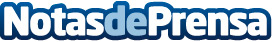 Gana Energía destina 23 M€ a mejorar las facturas de luz de sus clientesLa comercializadora iguala tarifa a toda su cartera de precio fijo, una apuesta poco habitual en el sector. La compañía mejora tarifas a 140.000 clientes en pleno escenario de bajada de precios de la energíaDatos de contacto:Irati MiguelActitud de Comunicación913 02 28 60Nota de prensa publicada en: https://www.notasdeprensa.es/gana-energia-destina-23-m-a-mejorar-las Categorias: Nacional Consumo Sector Energético Actualidad Empresarial http://www.notasdeprensa.es